衛生福利部國民健康署「罕見疾病個案通報審查標準機制」(送審資料表)- 裘馨氏肌肉失養症[Duchenne muscular dystrophy, DMD] -□ 病歷資料，包含臨床病史、家族史、臨床表徵及徵兆 (必要)□ 實驗室檢查，包含 CK、ALT、AST (必要)□ DMD基因檢測報告 (必要)□ 電生理檢查 (選擇)□ 影像學檢查，包含肌肉系統電腦斷層或磁振造影檢查報告、心臟超音波報告 (選擇)□ 肌肉切片檢查， Dystrophin免疫螢光染色報告 (選擇)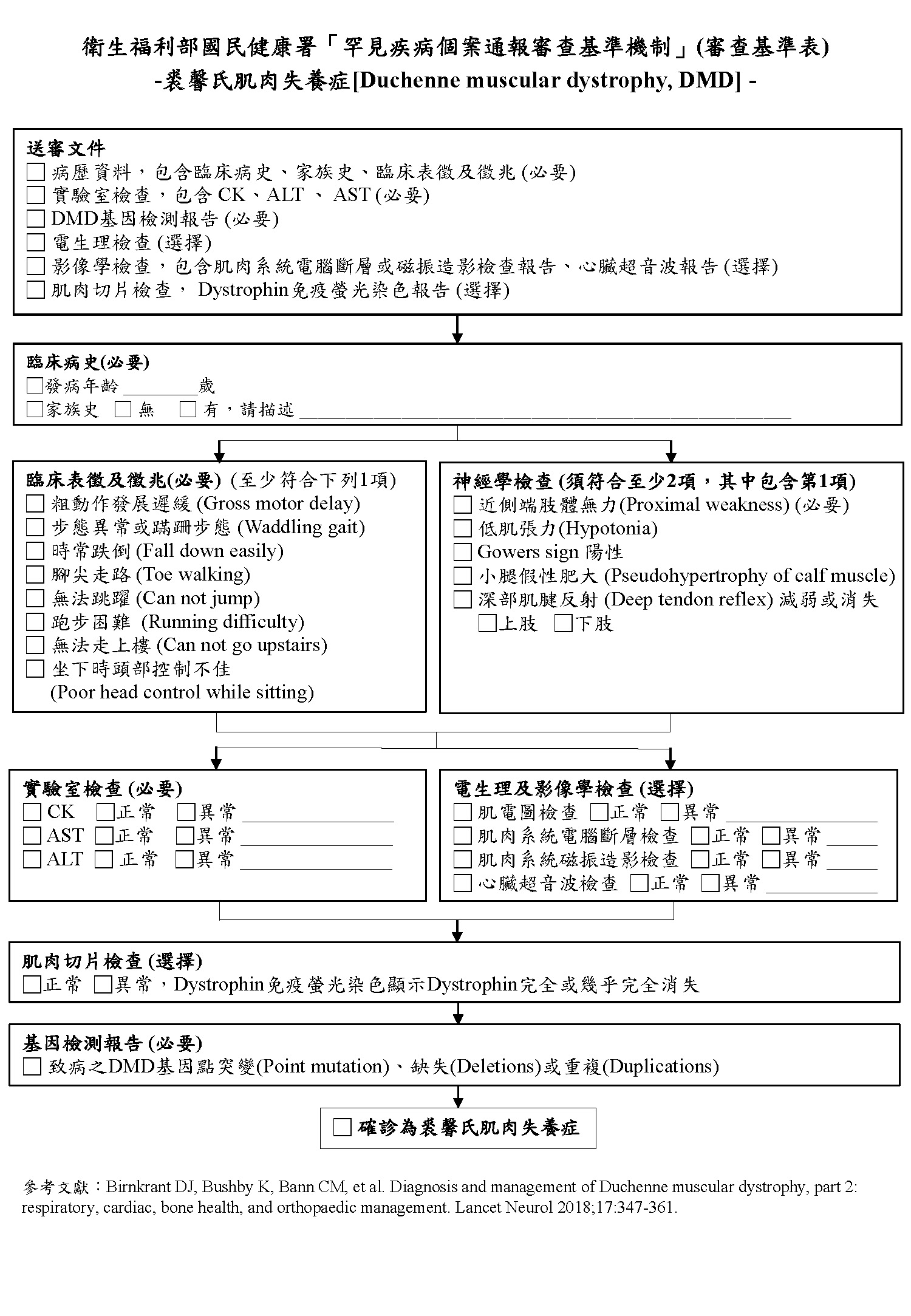 項目填寫部分病歷資料(必要)臨床病史(必要)□ 發病年齡 ________歲□ 家族史   □ 無   □ 有，請描述                         臨床表徵及徵兆(至少符合右列1項) (必要)□ 粗動作發展遲緩 (Gross motor delay) □ 步態異常或蹣跚步態 (Waddling gait)□ 時常跌倒 (Fall down easily) □ 腳尖走路 (Toe walking)   □ 無法跳躍 (Can not jump) □ 跑步困難 (Running difficulty)                                                                         □ 無法走上樓 (Can not go upstairs)□ 坐下時頭部控制不佳 (Poor head control while sitting)神經學檢查(須符合右列至少2項，其中包含第1項) (必要)□ 近側端肢體無力 (Proximal weakness) (必要)    □ 低肌張力 (Hypotonia)□ Gowers sign陽性□ 小腿假性肥大 (Pseudohypertrophy of calf muscle)□ 深部肌腱反射 (Deep tendon reflex) 減弱或消失   □上肢   □下肢B. 實驗室檢查(必要)□ CK   □正常    □異常 _______________ □ AST  □正常    □異常 _______________ □ ALT  □正常    □異常 _______________C. 基因檢測(必要) 
(請附實驗室報告影本)□ 致病之DMD基因點突變(Point mutation)、缺失(Deletions)或重複(Duplications)D. 電生理及影像學檢查報告(選擇)1. 肌電圖檢查報告□未做□已做
(□正常  □異常，說明：                             )2. 肌肉系統電腦斷層檢查報告□未做□已做
(□正常  □異常，說明：                             )3. 肌肉系統磁振造影檢查報告□ 未做□ 已做
(□正常  □異常，說明：                             )4. 心臟超音波檢查報告□ 未做□ 已做
(□正常  □異常，說明：                             )E. 肌肉切片檢查報告(選擇) (請附實驗室報告影本)□ 正常  □ 異常，Dystrophin免疫螢光染色顯示Dystrophin完全或幾乎完全消失